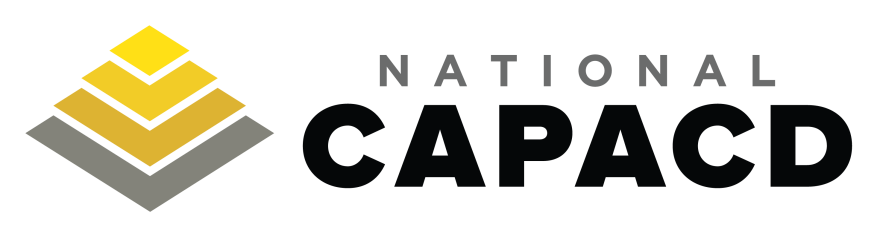 Fostering AAPI Entrepreneurship TA Grant 2019-2020Sub-grant ApplicationI. OrganizationII. Program DescriptionIII. Grant RequestIV. Service Demographic InformationIV. Organizational and Program CapacityV.  Financial (to be completed by ‘Business Lending’ category applicants only) VI. AttachmentsThe main components of your grant application are the following. Please submit:This grant application formMost recent IRS Form 990 or audited financial statements IRS 501(c)(3) determination letter or fiscal sponsor agreement with a 501(c)(3) nonprofitCurrent organizational chart1. Organization Name2. Street Address3. City4. State4. State5. Zip6. Phone Number7. Website7. Website8. Executive Director9. Primary Contact & TitlePhone Number & Email10. Organization EIN Number11. Year Founded11. Year Founded12. Please describe how your organization’s work aligns with National CAPACD’s mission and vision. If applicable, please describe how your organization has historically engaged with National CAPACD.12. Please describe how your organization’s work aligns with National CAPACD’s mission and vision. If applicable, please describe how your organization has historically engaged with National CAPACD.12. Please describe how your organization’s work aligns with National CAPACD’s mission and vision. If applicable, please describe how your organization has historically engaged with National CAPACD.12. Please describe how your organization’s work aligns with National CAPACD’s mission and vision. If applicable, please describe how your organization has historically engaged with National CAPACD.12. Please describe how your organization’s work aligns with National CAPACD’s mission and vision. If applicable, please describe how your organization has historically engaged with National CAPACD.12. Please describe how your organization’s work aligns with National CAPACD’s mission and vision. If applicable, please describe how your organization has historically engaged with National CAPACD.12. Please describe how your organization’s work aligns with National CAPACD’s mission and vision. If applicable, please describe how your organization has historically engaged with National CAPACD.12. Please describe how your organization’s work aligns with National CAPACD’s mission and vision. If applicable, please describe how your organization has historically engaged with National CAPACD.13. Name of program for which you are requesting support 13. Name of program for which you are requesting support 14. Year Program Started14. Year Program Started15. What are your current services related to entrepreneur support? (select all that apply)15. What are your current services related to entrepreneur support? (select all that apply)15. What are your current services related to entrepreneur support? (select all that apply)15. What are your current services related to entrepreneur support? (select all that apply)15. What are your current services related to entrepreneur support? (select all that apply)15. What are your current services related to entrepreneur support? (select all that apply)15. What are your current services related to entrepreneur support? (select all that apply)1-to-1 Counseling on:☐ Start-up Assistance☐ Business Planning☐ Managing a Business☐ Financial education☐ Marketing/Sales☐ Legal Issues☐ Business Accounting☐ Tax Planning☐ Other: Please list belowGroup Education on:☐ Starting a Business☐ Business Planning☐ Managing a Business☐ Financial education☐ Marketing/Sales☐ Legal Issues☐ Business Accounting☐ Tax Planning☐ Other: Please list belowGroup Education on:☐ Starting a Business☐ Business Planning☐ Managing a Business☐ Financial education☐ Marketing/Sales☐ Legal Issues☐ Business Accounting☐ Tax Planning☐ Other: Please list belowAccess to Capital:☐ Loan packaging assistance☐ Offering micro-loans☐ Underwriting, issuing and servicing small business loans☐ Leveraging capital for lendingAccess to Capital:☐ Loan packaging assistance☐ Offering micro-loans☐ Underwriting, issuing and servicing small business loans☐ Leveraging capital for lendingOther:☐ Coordinating a business expo☐ Business corridor management☐ Façade improvement program☐ Development of Chambers or Business Improvement Districts☐ Advocacy on behalf of small businesses☐ Other: Please list belowOther:☐ Coordinating a business expo☐ Business corridor management☐ Façade improvement program☐ Development of Chambers or Business Improvement Districts☐ Advocacy on behalf of small businesses☐ Other: Please list below☐ We do not currently operate any entrepreneur support activities as listed above, but are interested in starting a program and are seeking technical assistance to do so. (If you checked this box, skip to Question 18)☐ We do not currently operate any entrepreneur support activities as listed above, but are interested in starting a program and are seeking technical assistance to do so. (If you checked this box, skip to Question 18)☐ We do not currently operate any entrepreneur support activities as listed above, but are interested in starting a program and are seeking technical assistance to do so. (If you checked this box, skip to Question 18)☐ We do not currently operate any entrepreneur support activities as listed above, but are interested in starting a program and are seeking technical assistance to do so. (If you checked this box, skip to Question 18)☐ We do not currently operate any entrepreneur support activities as listed above, but are interested in starting a program and are seeking technical assistance to do so. (If you checked this box, skip to Question 18)☐ We do not currently operate any entrepreneur support activities as listed above, but are interested in starting a program and are seeking technical assistance to do so. (If you checked this box, skip to Question 18)☐ We do not currently operate any entrepreneur support activities as listed above, but are interested in starting a program and are seeking technical assistance to do so. (If you checked this box, skip to Question 18)16. Use this space to further describe your current program activities (or for those seeking to establish a new program – proposed program activities).  What makes this program unique or necessary?  16. Use this space to further describe your current program activities (or for those seeking to establish a new program – proposed program activities).  What makes this program unique or necessary?  16. Use this space to further describe your current program activities (or for those seeking to establish a new program – proposed program activities).  What makes this program unique or necessary?  16. Use this space to further describe your current program activities (or for those seeking to establish a new program – proposed program activities).  What makes this program unique or necessary?  16. Use this space to further describe your current program activities (or for those seeking to establish a new program – proposed program activities).  What makes this program unique or necessary?  16. Use this space to further describe your current program activities (or for those seeking to establish a new program – proposed program activities).  What makes this program unique or necessary?  16. Use this space to further describe your current program activities (or for those seeking to establish a new program – proposed program activities).  What makes this program unique or necessary?  17. How do these above-described activities align with your organizational mission, vision and strategic plan? 17. How do these above-described activities align with your organizational mission, vision and strategic plan? 17. How do these above-described activities align with your organizational mission, vision and strategic plan? 17. How do these above-described activities align with your organizational mission, vision and strategic plan? 17. How do these above-described activities align with your organizational mission, vision and strategic plan? 17. How do these above-described activities align with your organizational mission, vision and strategic plan? 17. How do these above-described activities align with your organizational mission, vision and strategic plan? 18. Select the TA category for which you are applying.  (select only one)☐ Business Counseling Only☐ Business Lending Only☐ Business Counseling & Lending Combined19. Please briefly describe your short-term and long-term goals for participation in this TA Program.   Highlight areas of support that you would like to request from the TA providers, including any specific questions or gaps in knowledge or issues areas for which you would want TA.  19. Please briefly describe your short-term and long-term goals for participation in this TA Program.   Highlight areas of support that you would like to request from the TA providers, including any specific questions or gaps in knowledge or issues areas for which you would want TA.  20. Please share why you feel this TA is appropriate now.  20. Please share why you feel this TA is appropriate now.  21. Defining Success:  All selected participants will be required to report on metrics such as: # of hours of counseling provided, # of clients served, # of businesses started, # of jobs created, systems, built, etc.  Does your organization agree to track such metrics and what systems do you have in place if any to track and report programmatic outcomes? What help will you need to put into place such systems?21. Defining Success:  All selected participants will be required to report on metrics such as: # of hours of counseling provided, # of clients served, # of businesses started, # of jobs created, systems, built, etc.  Does your organization agree to track such metrics and what systems do you have in place if any to track and report programmatic outcomes? What help will you need to put into place such systems?22. Total number of clients served by organization in calendar year (CY) 201823. Total number of clients served by entrepreneur support programs in CY 2018 (if you offered entrepreneur support programs)24. Total number of low- and moderate-income clients served by entrepreneur  support programs in CY 2019 (if you offered entrepreneur support programs)25. Total number of clients who started a business (self-defined) in CY 2018 (if you do not track, indicate ‘0’)26. Total number of clients who reported increased revenue in CY 2018(if you do not track, indicate ‘0’)27. Total number of clients who reported increased knowledge in CY 2018(if you do not track, indicate ‘0’)28. Percent (%) of your entrepreneur clients in CY 2018 whom were AAAPI (if you do not track, indicate ‘0’)29. Percent (%) of your entrepreneur clients in CY 2018 whom are limited English proficient (if you do not track, indicate ‘0’)30. What counties/cities do you serve?30. What counties/cities do you serve?31. Describe your target client population and why this community is a priority for receiving entrepreneurial support services. 31. Describe your target client population and why this community is a priority for receiving entrepreneurial support services. 32. # of Paid Full-time Staff for organization33. # of Full-time Staff for program33. # of Full-time Staff for program34. Please provide a list of all primary staff for your program below (add rows as needed). If you are applying for the business lending category, please include any relevant finance staff.34. Please provide a list of all primary staff for your program below (add rows as needed). If you are applying for the business lending category, please include any relevant finance staff.34. Please provide a list of all primary staff for your program below (add rows as needed). If you are applying for the business lending category, please include any relevant finance staff.34. Please provide a list of all primary staff for your program below (add rows as needed). If you are applying for the business lending category, please include any relevant finance staff.34. Please provide a list of all primary staff for your program below (add rows as needed). If you are applying for the business lending category, please include any relevant finance staff.34. Please provide a list of all primary staff for your program below (add rows as needed). If you are applying for the business lending category, please include any relevant finance staff.34. Please provide a list of all primary staff for your program below (add rows as needed). If you are applying for the business lending category, please include any relevant finance staff.Name (First, Last)TitleTitle% FTE on Program% FTE on ProgramRoleRole35. Further describe the current staff capacity and experience to effectively deliver the program, including the project lead. For those applying for the ‘business lending’ category, be sure to include information about any relevant finance department staff.35. Further describe the current staff capacity and experience to effectively deliver the program, including the project lead. For those applying for the ‘business lending’ category, be sure to include information about any relevant finance department staff.35. Further describe the current staff capacity and experience to effectively deliver the program, including the project lead. For those applying for the ‘business lending’ category, be sure to include information about any relevant finance department staff.35. Further describe the current staff capacity and experience to effectively deliver the program, including the project lead. For those applying for the ‘business lending’ category, be sure to include information about any relevant finance department staff.35. Further describe the current staff capacity and experience to effectively deliver the program, including the project lead. For those applying for the ‘business lending’ category, be sure to include information about any relevant finance department staff.35. Further describe the current staff capacity and experience to effectively deliver the program, including the project lead. For those applying for the ‘business lending’ category, be sure to include information about any relevant finance department staff.35. Further describe the current staff capacity and experience to effectively deliver the program, including the project lead. For those applying for the ‘business lending’ category, be sure to include information about any relevant finance department staff.36. # of years Executive Director/CEO within organization and within the leadership role36. # of years Executive Director/CEO within organization and within the leadership role37. Describe formal and informal partnerships with other organizations, if any, and how these partnerships help the program further its goals.37. Describe formal and informal partnerships with other organizations, if any, and how these partnerships help the program further its goals.37. Describe formal and informal partnerships with other organizations, if any, and how these partnerships help the program further its goals.37. Describe formal and informal partnerships with other organizations, if any, and how these partnerships help the program further its goals.37. Describe formal and informal partnerships with other organizations, if any, and how these partnerships help the program further its goals.37. Describe formal and informal partnerships with other organizations, if any, and how these partnerships help the program further its goals.38.  Please describe any systems already in place to support business lending activities within your organization.  What additional systems do you believe need to be developed to allow you to expand your lending capabilities?39. Explain how your finance department is organized; list the name, title, qualifications and responsibilities for those primarily responsible for financial functions/report. What kind of financial database system does your organization currently use?40. Do you currently have a line of credit to lend? Please describe how your organization is able to leverage additional resources if at all.  What barriers, if any, does your organization face in accessing mainstream funding?